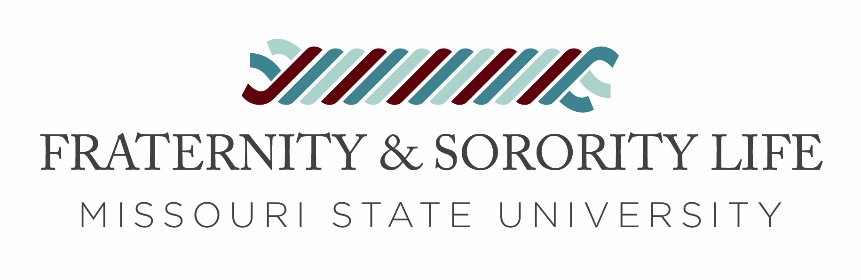 Potential New Member Grade Verification FormChapter _____________________________________________							Date Submitted __________________________New Member Educator _______________________________	E-mail ______________________________________	Phone Number ____________________Chapter President ___________________________________	E-mail ______________________________________	Phone Number ____________________I consent to the release of confidential data including social security number, grade information and ACT scores to the Office of Student Engagement, fraternity/sorority president, scholarship chairman, alumni advisor, and inter-national headquarters for the purpose of determining my qualifications to join a fraternity/sorority.  I understand that to revoke this consent, I must notify the Office of Student Engagement. I understand that this authorization is in effect until I revoke it in writing.Updated: 1/29/2020OFFICE USE ONLYOFFICE USE ONLYLast NameFirst NameM NumberVerificationSignature M0 __  __  __  __  __  __  __□ I agree to the statement above.M0 __  __  __  __  __  __  __□ I agree to the statement above.M0 __  __  __  __  __  __  __□ I agree to the statement above.M0 __  __  __  __  __  __  __□ I agree to the statement above.M0 __  __  __  __  __  __  __□ I agree to the statement above.M0 __  __  __  __  __  __  __□ I agree to the statement above.M0 __  __  __  __  __  __  __□ I agree to the statement above.M0 __  __  __  __  __  __  __□ I agree to the statement above.M0 __  __  __  __  __  __  __□ I agree to the statement above.M0 __  __  __  __  __  __  __□ I agree to the statement above.